Podstawy projektowania i konstrukcji odzieży (3h) 22.03.2021 r. -krawiec.Temat: Miarowo- usługowa wytwórczość odzieży. Cechy odzieży miarowej. Struktura organizacji punktu usługowego. Przebieg procesu wytwarzania odzieży. Typowe błędy w odzieży miarowej i sposoby ich usuwania. Normowanie materiałów w produkcji miarowej.Witam serdecznie. Już od najdawniejszych czasów człowiek zajmował się produkcją miarowo- usługową. Indywidualne sztuki odzieży były i będą zawsze modne i na czasie. Proszę wpisać temat do zeszytu i przeanalizować przesłane materiały.To są nasze ostatnie zajęcia  z Podstaw projektowania i konstrukcji odzieży. Do tej pory z wyżej wymienionego przedmiotu nie dostałam żadnego zadania. Około środy lub czwartku będą wystawione oceny końcowe.Sprawdziłam oraz oceniłam Twoją prace.Materiałoznawstwo odzieżowe: Przygotowany próbnik tkanin ocena +dobry (tkaniny przedstawione prawidłowo, bez przykładów próbek tkanin- zdjęć).Przesyłam załączniki.Pozdrawiam. Beata Gola19.03.2021 r.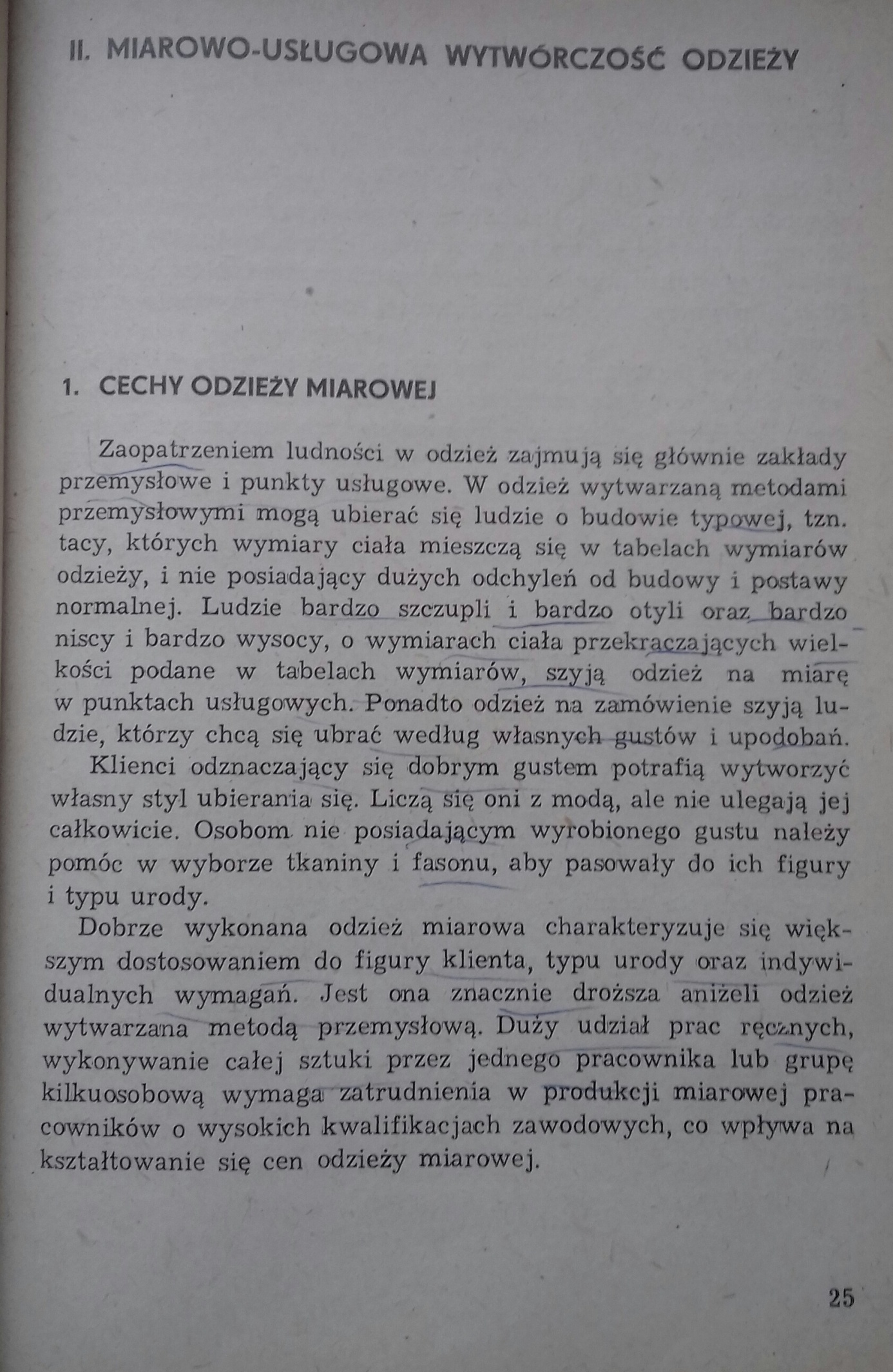 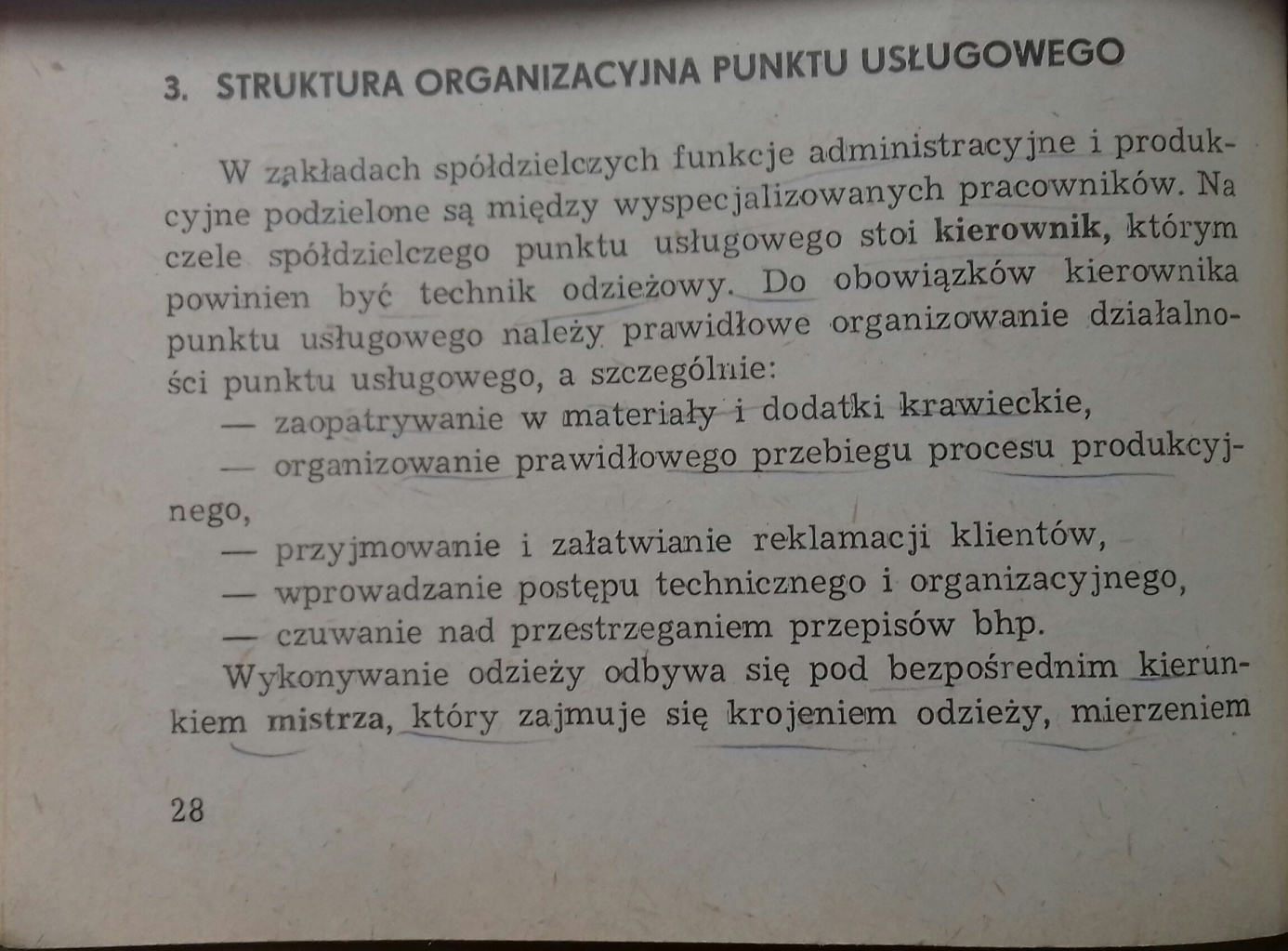 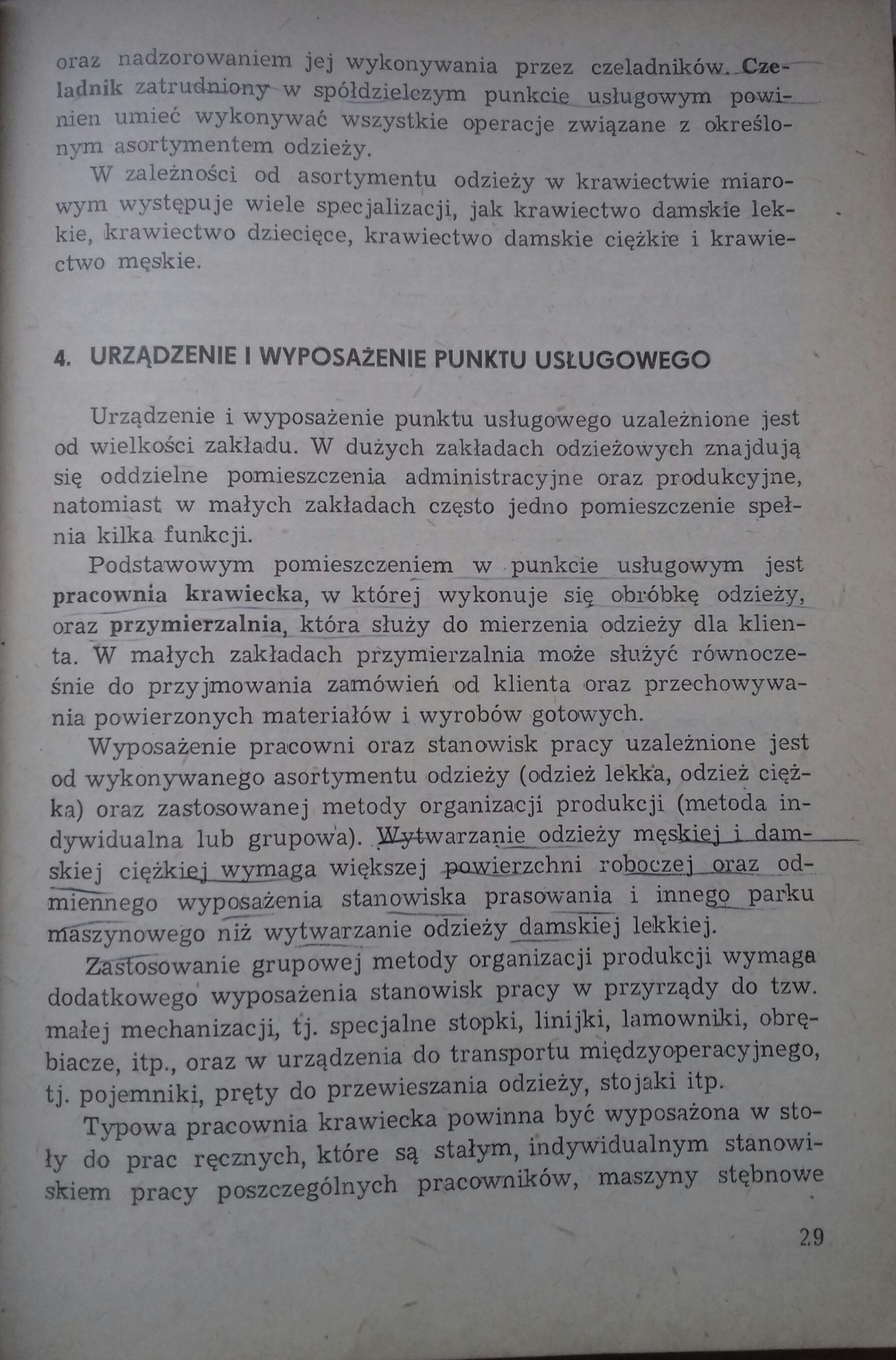 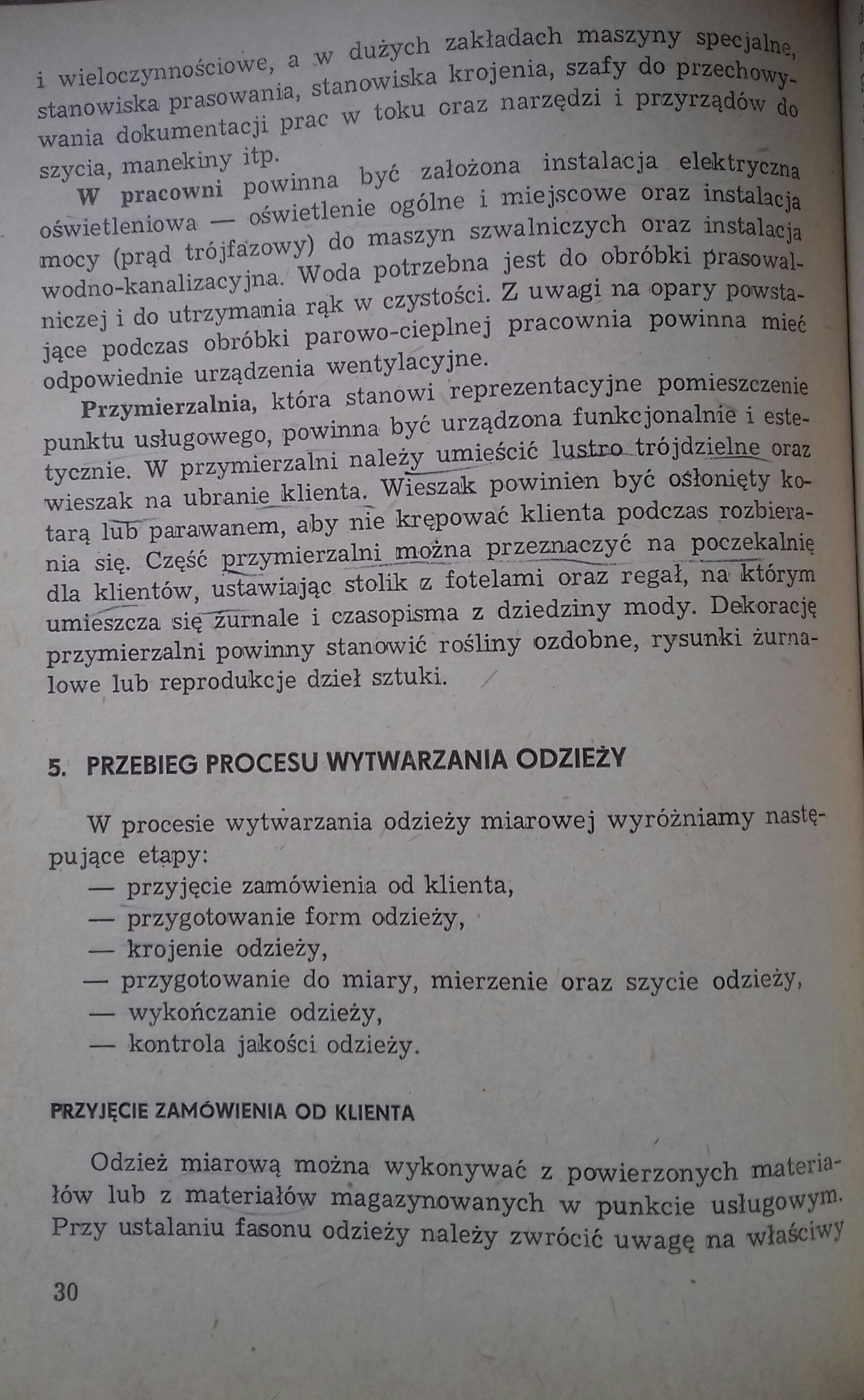 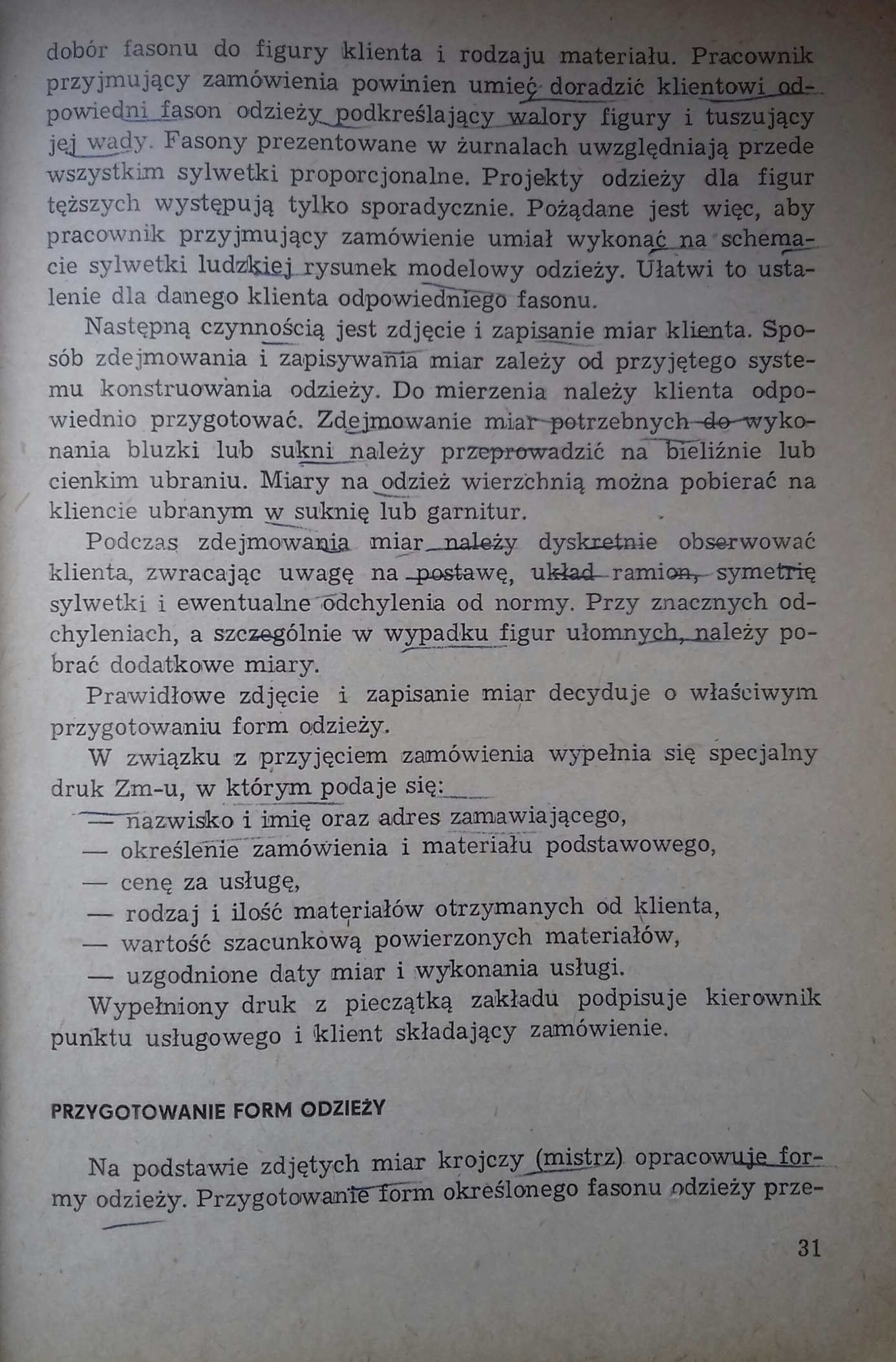 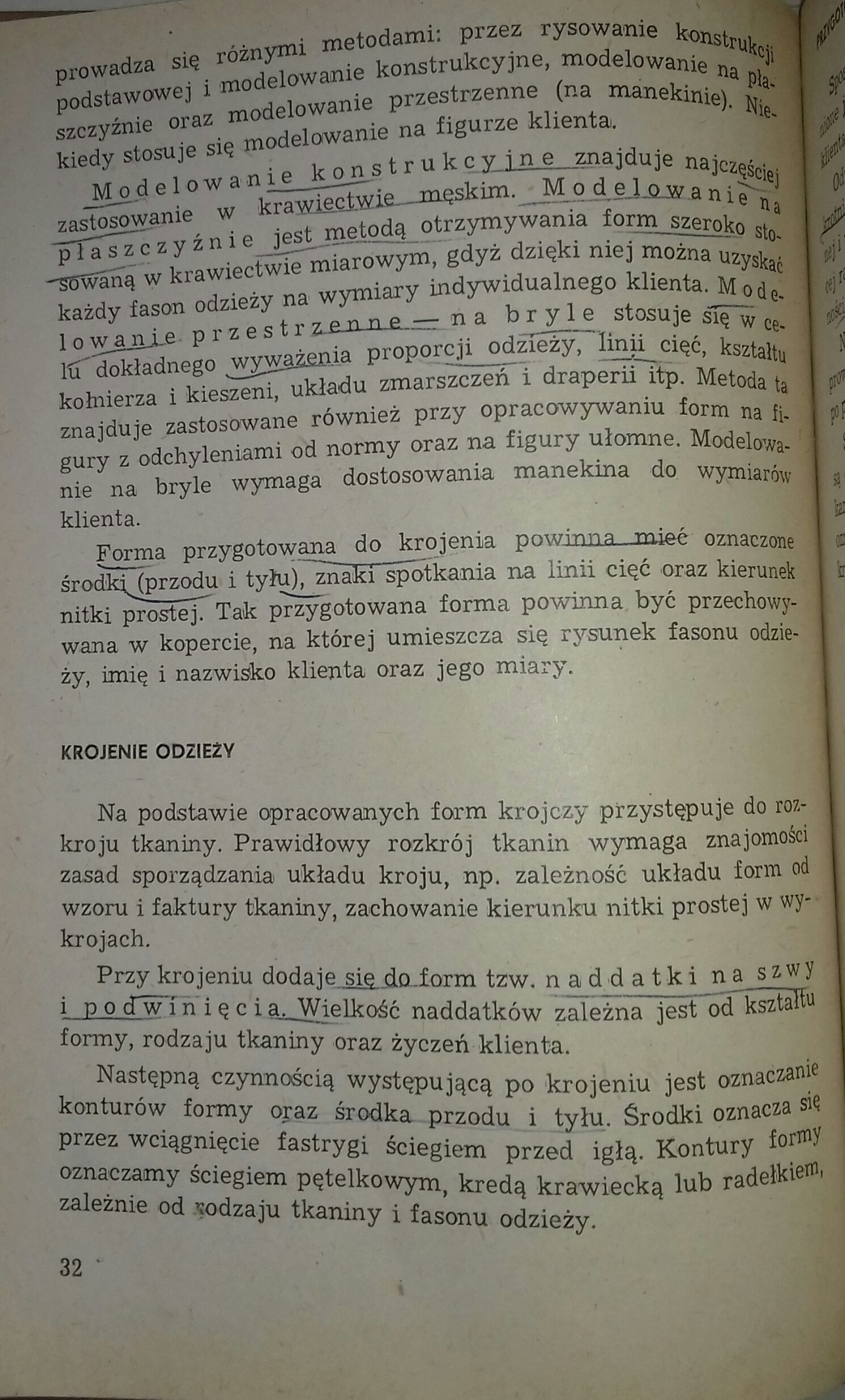 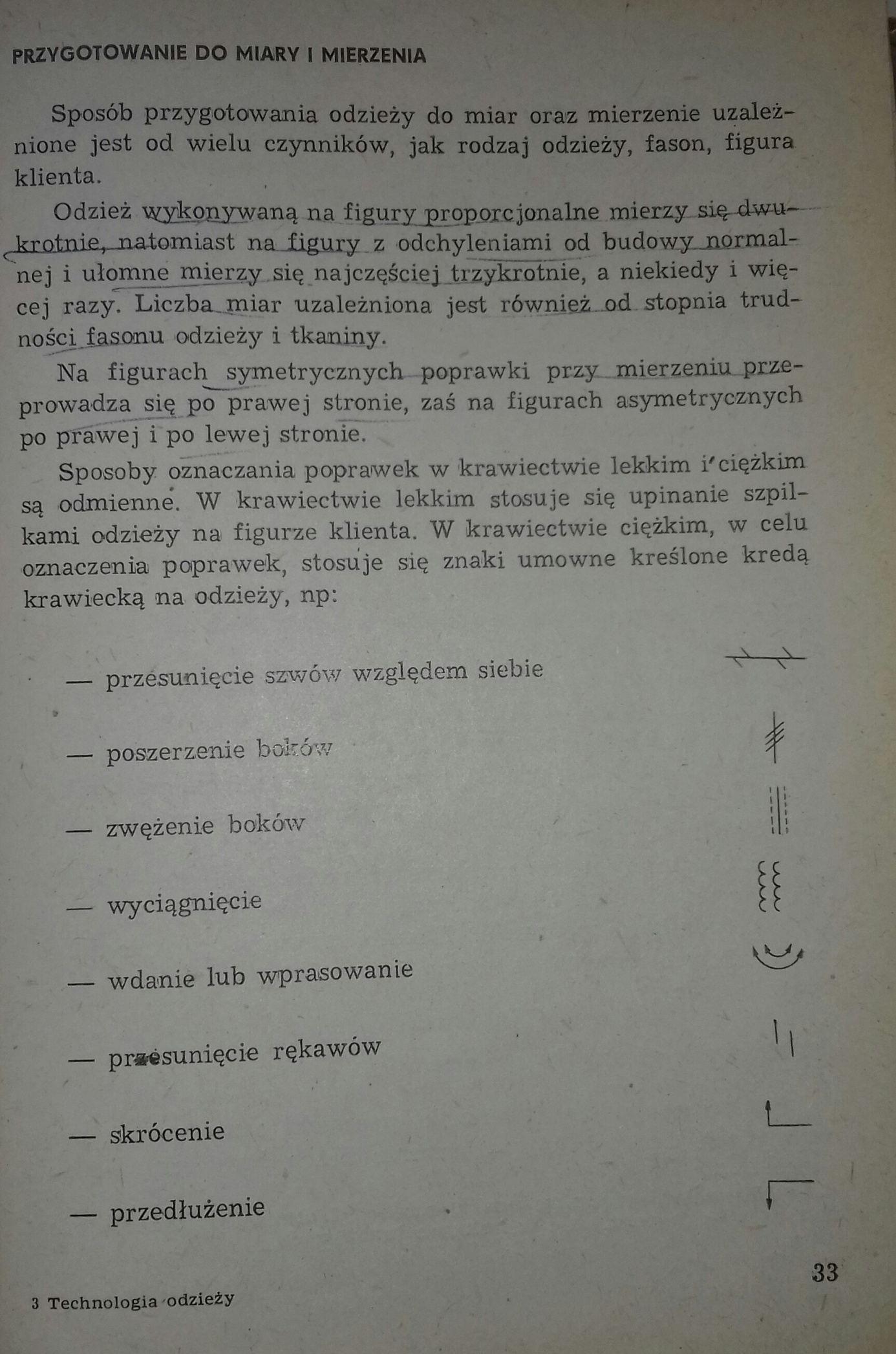 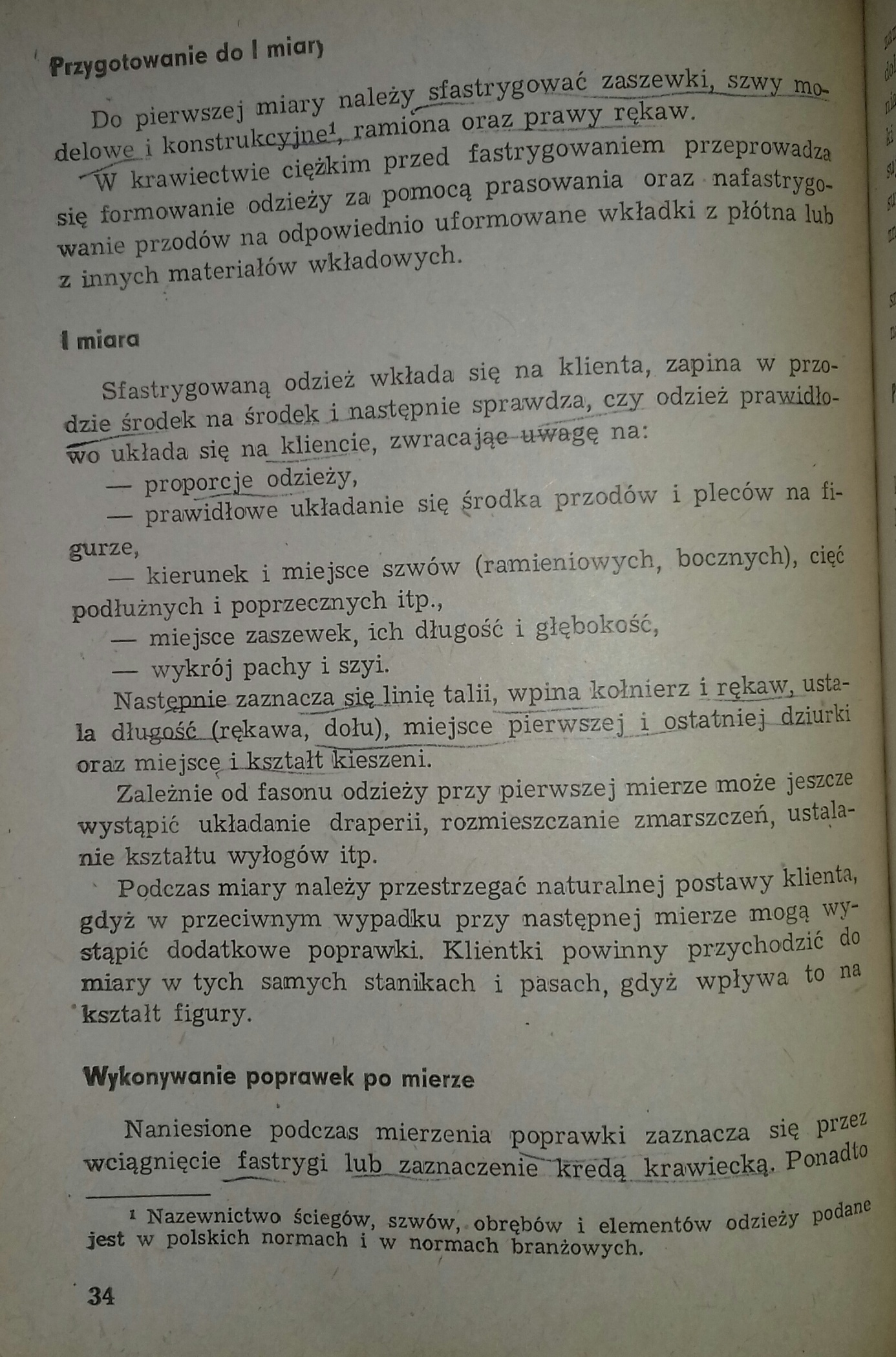 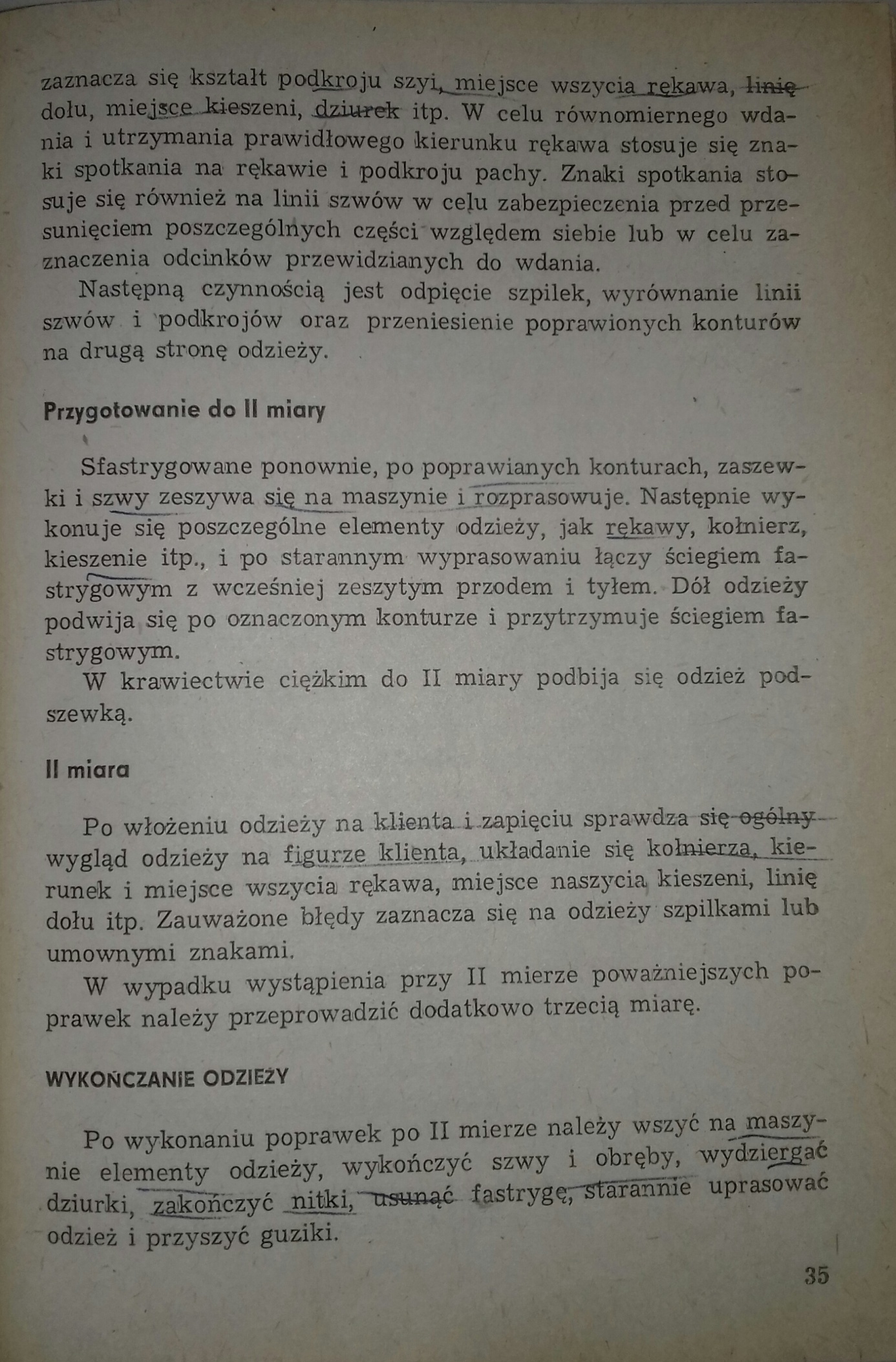 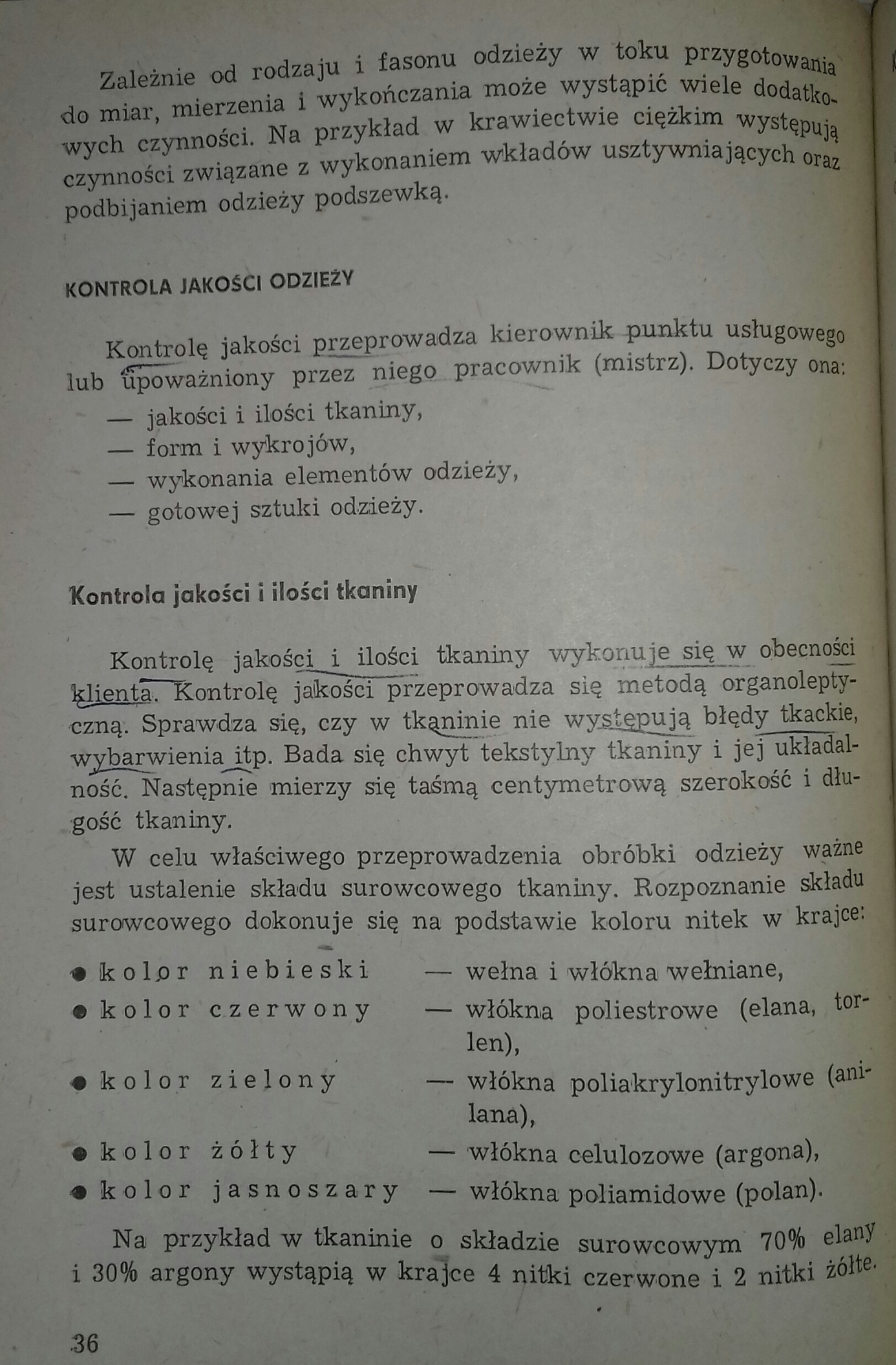 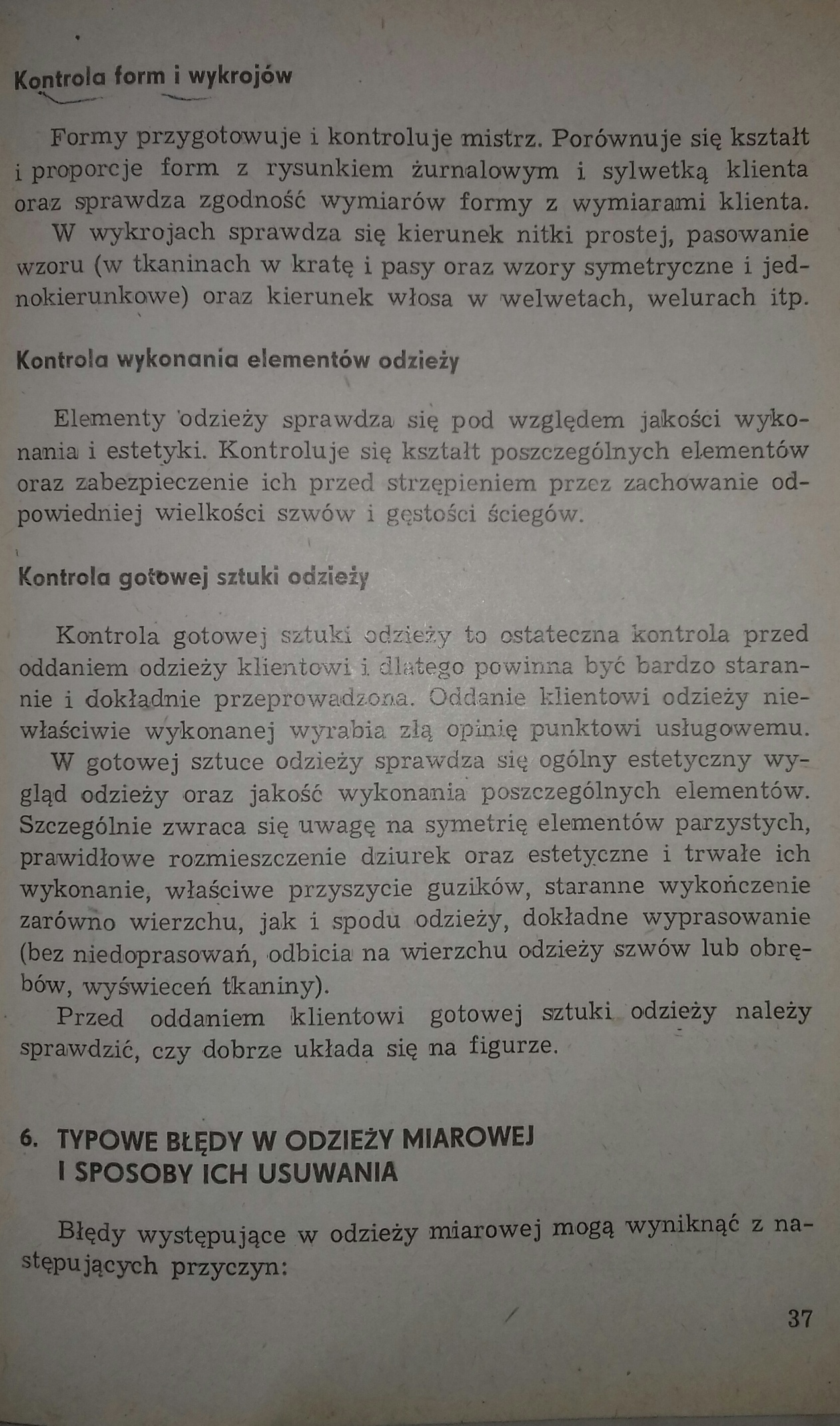 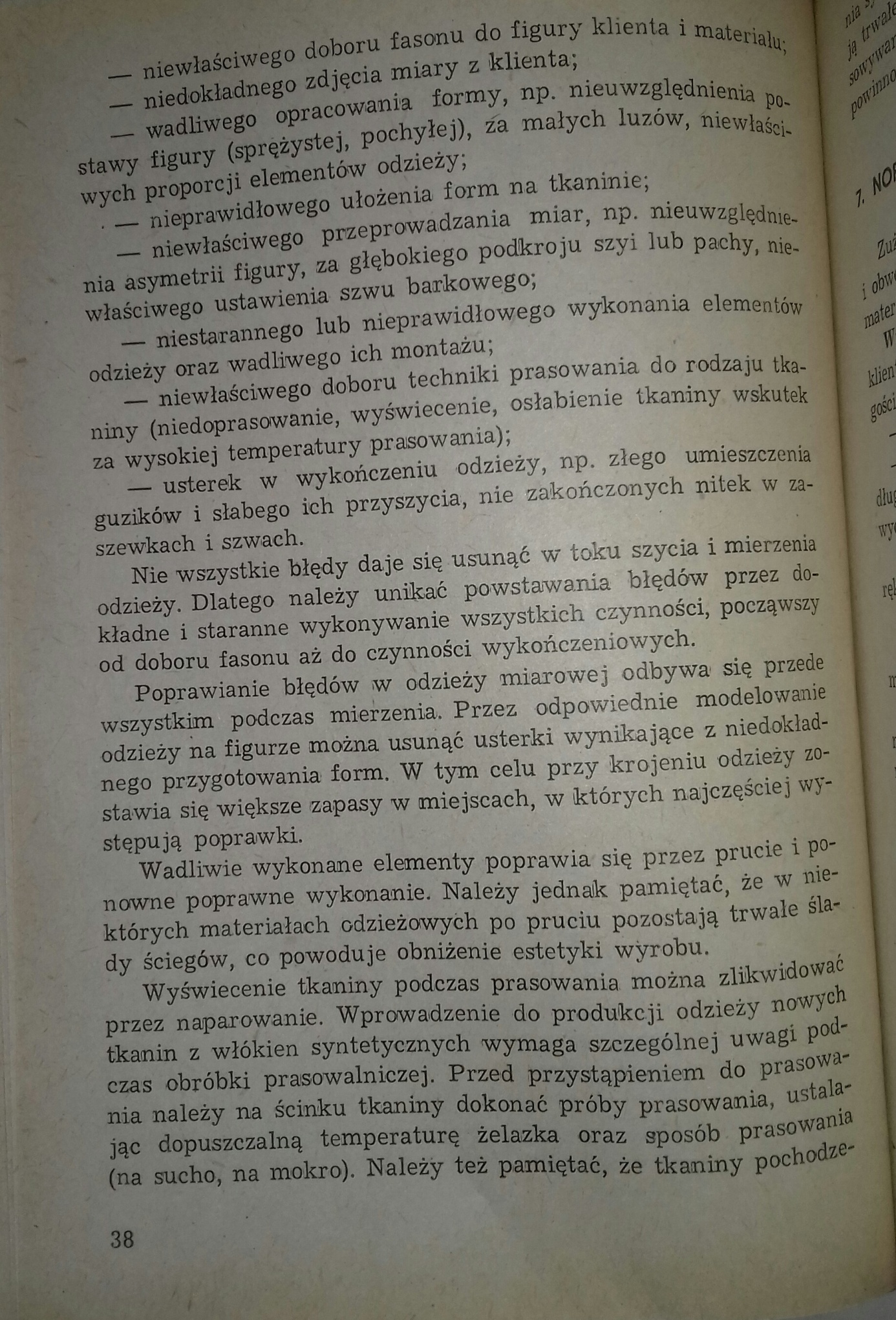 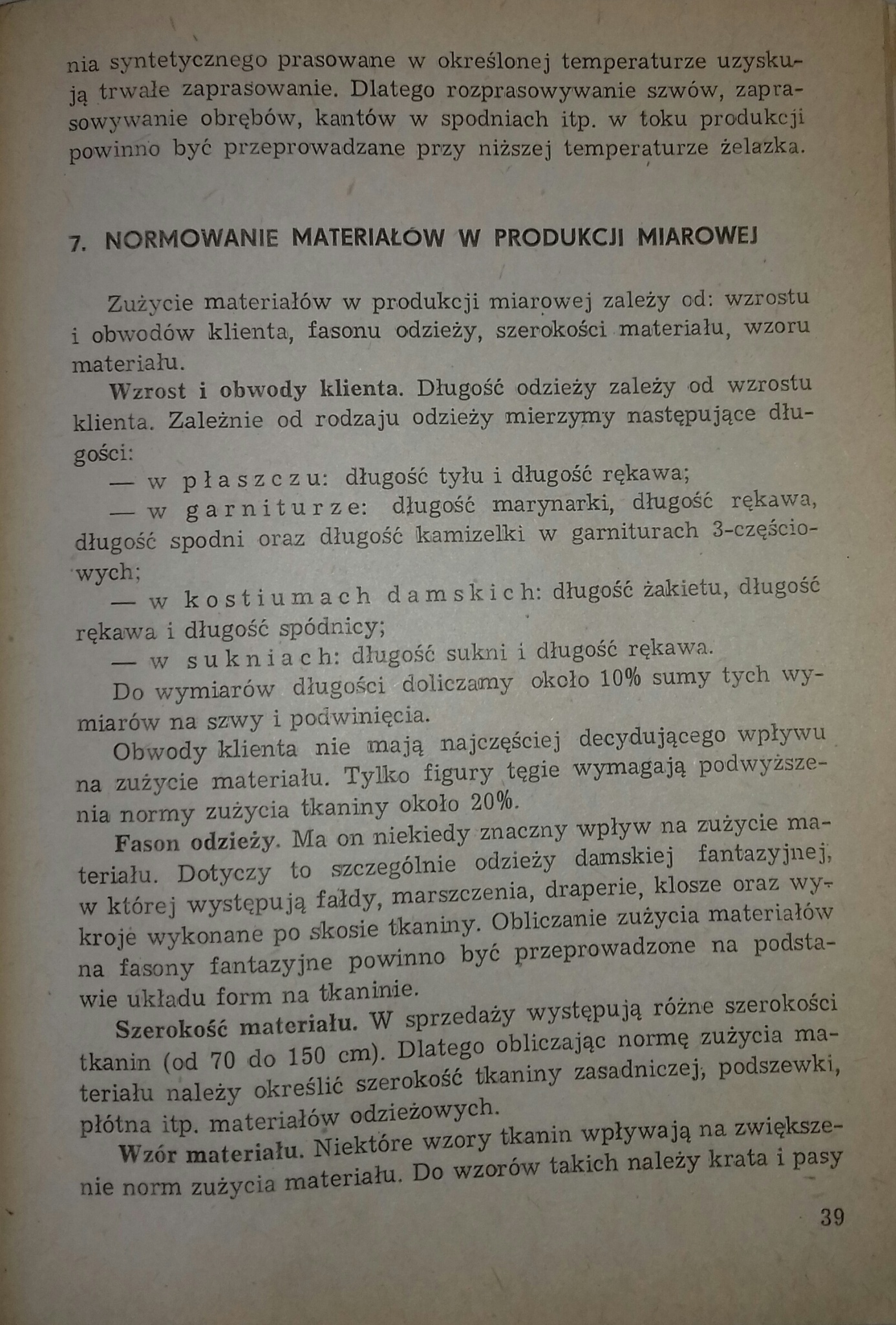 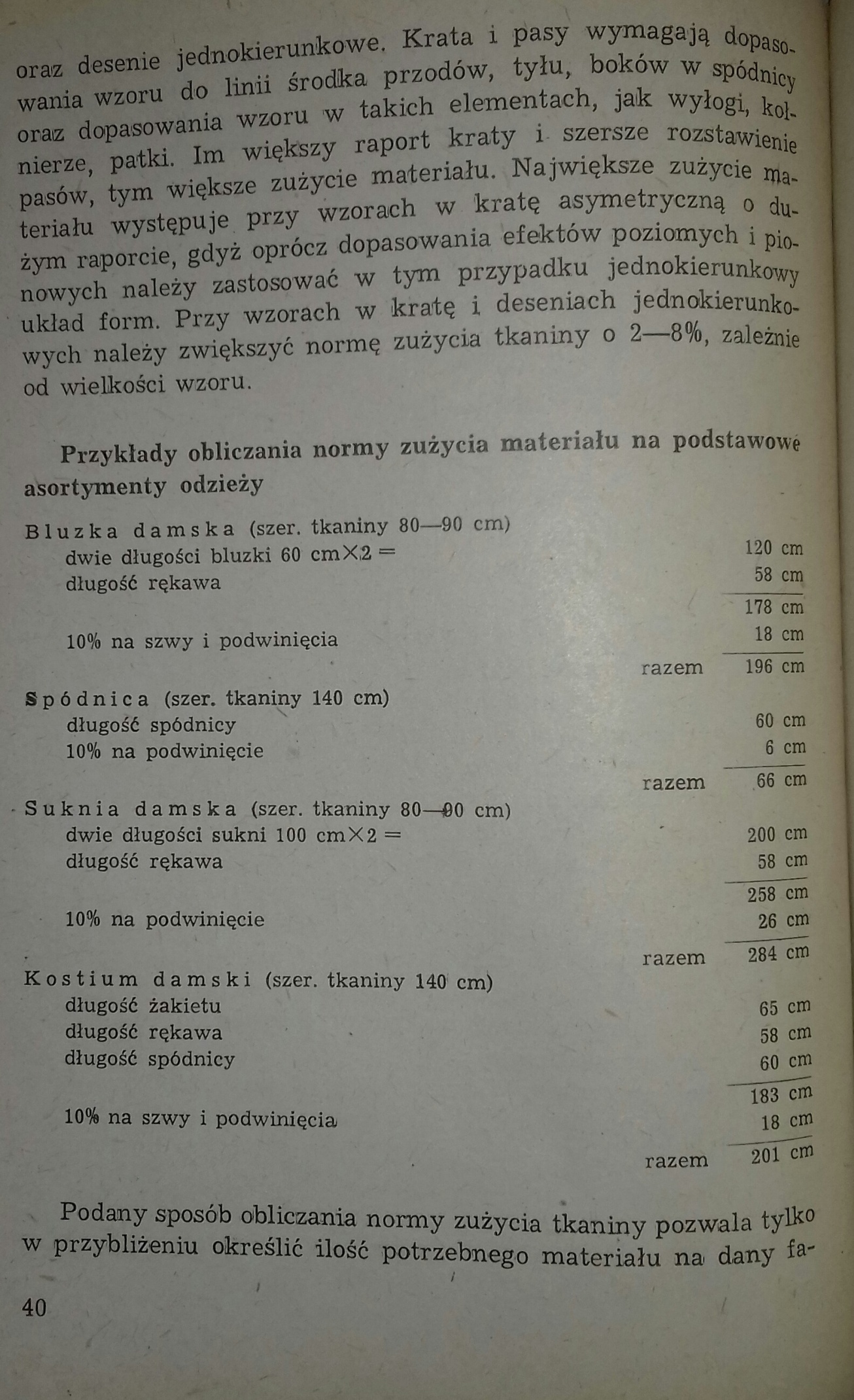 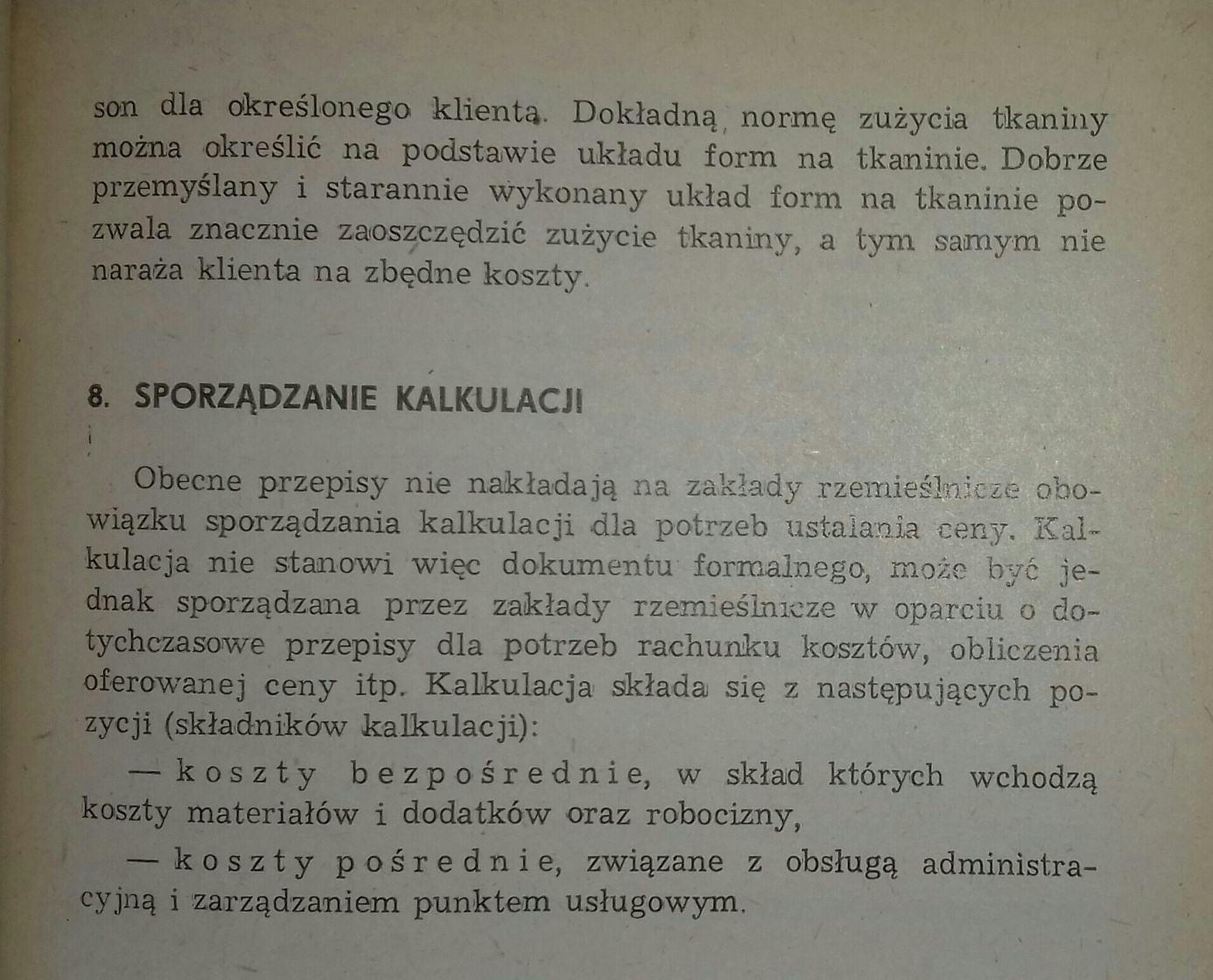 